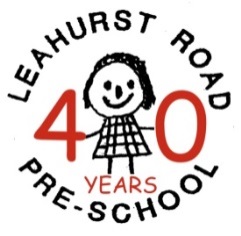 Term DatesSPRING TERM 20188 January – 29 March. Half term 19-23 FebSUMMER TERM 201816 April – 20 July. Half term 28 May – 1 JuneAUTUMN TERM 201810 September – 14 December. Half term 29 Oct – 2 NovSpring Term 20197 January – 5 April. Half term 18 – 22 Feb